FOOD SAFETY ARTICLE ASSIGNMENT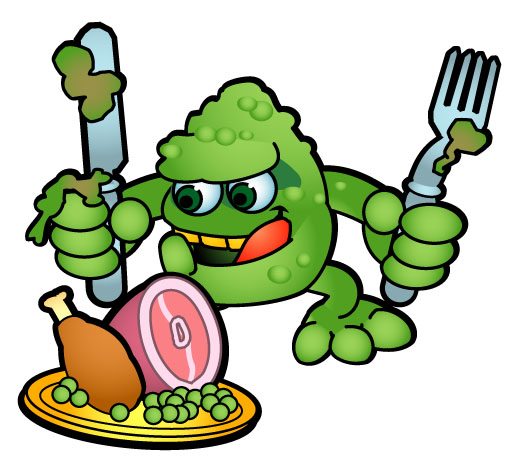 Your Task:Find an article about a specific incident of Food Borne Illness You will do a brief presentation in front of the class:Summarize the articleDescribe the food borne illness and its symptomsDescribe how the food was contaminated – what food safety aspects were ignored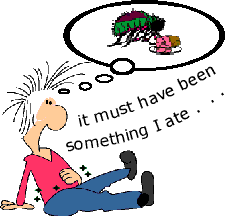 CategoryGradeCommentsKnowledge: student demonstrates an accurate understanding of food-borne illnesses and food safety practicesThinking: connections are made between the specific case study and course contentCommunication: ideas are organized and clearApplication: Student identifies food borne illnesses and errors accurately and effectively in a related article